EWANGELIAŁk 13, 1-9Jeśli się nie nawrócicie, wszyscy podobnie zginiecieSłowa Ewangelii według Świętego ŁukaszaW tym czasie przyszli jacyś ludzie i donieśli Jezusowi o Galilejczykach, których krew Piłat zmieszał z krwią ich ofiar.Jezus im odpowiedział: «Czyż myślicie, że ci Galilejczycy byli większymi grzesznikami niż inni mieszkańcy Galilei, iż to ucierpieli? Bynajmniej, powiadam wam; lecz jeśli się nie nawrócicie, wszyscy podobnie zginiecie. Albo myślicie, że owych osiemnastu, na  których zwaliła się wieża w Siloam i zabiła ich, było większymi winowajcami niż inni mieszkańcy Jeruzalem? Bynajmniej, powiadam wam; lecz jeśli się nie nawrócicie, wszyscy tak samo zginiecie».I opowiedział im następującą przypowieść: «Pewien człowiek miał zasadzony w swojej winnicy figowiec; przyszedł i szukał na nim owoców, ale nie znalazł. Rzekł więc do ogrodnika: „Oto już trzy lata, odkąd przychodzę i szukam owocu na tym figowcu, a nie znajduję. Wytnij go, po co jeszcze ziemię wyjaławia?” Lecz on mu odpowiedział: „Panie, jeszcze na ten rok go pozostaw, aż okopię go i obłożę nawozem; i może wyda owoc. A jeśli nie, w przyszłości możesz go wyciąć”».Oto słowo Pańskie.03. 2022– III Niedziela Wielkiego Postu1. Dzisiaj  PZC  będzie rozprowadzał Baranki i Paschaliki Wielkanocne. Tradycyjne baranki lub paschaliki poświęcamy razem z pokarmami świątecznymi. Paschaliki prosimy, aby zabrać ze sobą na Liturgię Paschalną w Wielką Sobotę. Zajmą  one miejsce tradycyjnych świec. Koszt tak jak w ubiegłych latach: baranek – 10 zł., paschalik – 20 zł.2. W piątek 25 marca święto Zwiastowania Pańskiego. W tym dniu nie obowiązuje wstrzemięźliwość od pokarmów mięsnych. Porządek Mszy św.: 7.00, 9.30, 15.15 – w kościele filialnym św. Jana Chrzciciela, 17.00. Tego dnia, Ojciec Święty Franciszek dokona Aktu Poświęcenia Rosji i Ukrainy Niepokalanemu Sercu Maryi. W związku z tym, 25 marca o godz. 17.00 będzie sprawowana Msza św. w intencji o pokój na Ukrainie, po Mszy odbędzie się Droga Krzyżowa, którą poprowadzi Bractwo Strażnicy Kościoła. Po nabożeństwie będzie Wystawienie Najświętszego Sakramentu i adoracja, zakończona odmówieniem Aktu Poświęcenia Rosji i Ukrainy Niepokalanemu Sercu Maryi, oraz Apelem.  3.Za tydzień Niedziela Letare, można używać szat liturgicznych koloru różowego. Od przyszłej niedzieli Msze św. wieczorowe niedzielne i codzienne o g. 18.00. W niedzielę 27 marca Msza św. wieczorowa o godz. 18.004. Zbiórka Ad Gentes wyniosła 1920 zł. Bóg zapłać ofiarodawcom i PZC za przeprowadzenie zbiórki5. Nabożeństwa w Wielkim Poście w naszej parafii: Gorzkie Żale w niedzielę po Mszy o godz. 11.30. Również Gorzkie Żale są śpiewane przed rozpoczęciem Mszy św. o godz. 8.00, zamiast Godzinek. Zostały zakupione śpiewniki, aby jak najwięcej ludzi mogło się włączyć w ten śpiew. 6. Od 20 marca, czyli dzisiaj przez 9 niedziel, czyli do 15 maja, po Mszy św. o godz. 11.30, będzie odmawiana nowenna o beatyfikację Sługi Bożej Pauliny Jaricot (Żariko), założycielki KŻR. Beatyfikacja  odbędzie się w Lyonie we Francji 22 maja.   7. W środę z racji 23 dnia miesiąca w Pratulinie, Pratulińska Szkoła Wiary o godz. 18.30. Zapraszamy. 8.  W czwartek po Mszy św. wieczorowej w kościele spotkanie z rodzicami i dziećmi przygotowującymi się do I Komunii Św. 9.„Kino WENUS w Janowie Podlaskim zaprasza na projekcję filmu „Cud Guadalupe”, która odbędzie się 27 marca br. (niedziela) o godzinie 14:00. Ceny biletów 12 zł bilet ulgowy (młodzież szkolna i studenci), 14 zł bilet normalny.”10.  W minionym tygodniu odszedł do Pana: Wiesław Chalimoniuk, Zofia Kuczyńska, której pogrzeb odbędzie się w poniedziałek. 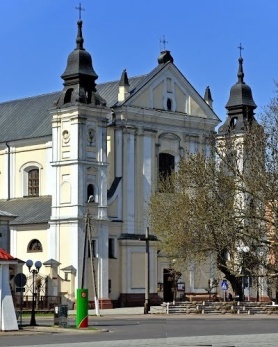 20.03. 2022 r.W CIENIU BazylikiPismo Parafii Trójcy św. w Janowie Podlaskim-do użytku wewnętrznego-PONIEDZIAŁEK – 21 marcaPONIEDZIAŁEK – 21 marca7.001. +Henrykę Okonkowską – of. pracownicy Zespołu Placówek Oświatowych w Janowie Podlaskim.  15.151. +Marię Olczak – od. sąsiedzi. 17.001. +Halinę Plażuk (r.), of. siostra.  WTOREK – 22 marcaWTOREK – 22 marca7.00 1.+Janinę Korolczuk – of. KRK z Ostrowia.15.151. O zdrowie dla rodziców i teściów – of. Piotr i Beata.  17.001. +Kazimierę, Mariana Karczmarz, Paulinę, Wiktora, Wiktora Filipiuka, Marię Korach.  ŚRODA – 23 marca ŚRODA – 23 marca 7.00 1. +Mariana Kosińskiego (r.), Irenę, Stanisława Kosińskich, dusze w czyśćcu cierpiące – Jadwiga Kosińska.  15.151.+Stefanię, Franciszka Daniluków, zm. z rodz. Bartoszuków i Kordaczuków. 17.001. W intencji uczestników nowenny do MBNPCZWARTEK – 24 marcaCZWARTEK – 24 marca7.001.+Antoninę, Bronisława, Adama, Zofię, Tomasza, Anastazję – of. Franciszek Tyszko. 15.151.+Stanisława Owerko – of. rodzina Makarewiczów. 17.001.+Mateusza, Zenobię, zm. z rodz. Sacharuków.  PIĄTEK – 25 marca ZWIASTOWANIE PAŃSKIEPIĄTEK – 25 marca ZWIASTOWANIE PAŃSKIE7.001.Dz.bł. z okazji imienin Marii Brojek – of. koleżanki.  2. +Zofię Kuczyńską ( 9dz.) 9.301.+Marię ( z racji imienin) – of. córka Halina15.151. +Stanisława, Henrykę, zm. z rodz. Celińskich, Wójcickich, Andrzejewiczów – of. rodzina.  17.001. W intencji o pokój na Ukrainie2.+Irenę Mincewicz (6r.), Stanisława, Ryszarda, Marcelę, Marka Rusinka – of. rodzina.  SOBOTA –26 marcaSOBOTA –26 marca7.001.+Janinę Korolczuk – of. KRK z Ostrowia.2.+Wiesława Chalimoniuka (9dz.)15.151.+Stanisława Owerko – of. Teresa, Urszula, Bożena z rodzinami.  17.001.+Józefa (r.), Jadwigę, Władysława, Mariana – of. Agnieszka Wieremczuk. NIEDZIELA – 27 marcaNIEDZIELA – 27 marca8.001. +Kazimierza (r.), Mariannę, zm. z rodz. Buczyńskich i Sidoruków – of. dzieci.  9.301.+Janinę Kondera (2r.), Franciszka, Jana, Mariana, Krystynę, zm. z rodz. Konderów – of. rodzina. 2.+Mariannę Mirończuk – of. córka Elżbieta z rodziną. 11.301. Za parafian.2. +Teofilę, Witolda, Henryka, Józefa, Mariana, Stanisława, Jana, Helenę, Julię, Józefa, zm. z rodz. Pieńkowskich, Adamiuków, Sokoluków, dusze w czyśćcu cier. 15.151.+Jana, Mariannę, zm. z rodz. Ostapczuków – of. rodzina.  18.001.+Urszulę (r.),. Mieczysława, zm. z rodz. Jędrzejczuków i Fąków.  